							20/02/2021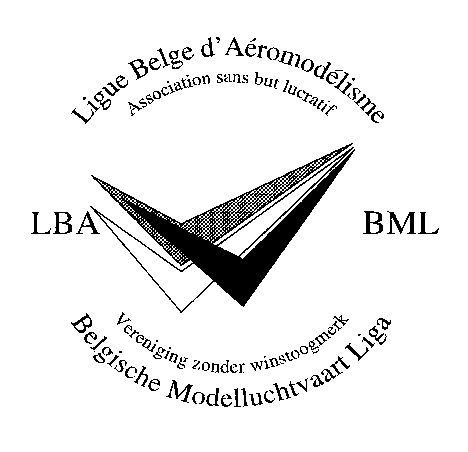 Aan de leden ten persoonlijke titel en aan de bestuurders van de VMLDe raad van bestuur van de Belgische Modelluchtvaart Liga heeft de eer u uit te nodigen op de buitengewoon algemeen vergadering die zal plaatsvinden op zondag 7 maart 2021 om 14h30 per videoconferentieDagordeToespraak door de afgevaardigde bestuurderHuldiging van de laureaten van het Belgisch Kampioenshap 2020 categorie 555 Goedkeuring van de dagordeGoedkeuring van het verslag van de statutaire algemene vergadering van 8/3/2020Verslag van de voorzitter van de SportcommissieVerslag van de penningmeesterVerslag van de rekeningcontroleurs Ontlasting aan de rekeningcontroleursOntlasting aan de bestuurdersAanstelling van twee rekeningcontroleursGoedkeuring van de nieuwe Raad van BestuurActiviteiten en begroting 2021Voorstel van wijziging van de statutenAllerlei (buiten stemming)Als u niet kan aanwezig zijn bij deze vergadering, kan u gebruik maken van het bijgevoegde volmachtsformulier. Een talrijke opkomst is wenselijk om de statuutwijziging te goedkeuren.Voor de raad van bestuur,Paulette HalleuxAfgevaardigde bestuurderBijlagen:Verslag van de Statutaire AV van 08/03/2020Financiële verslag 2020Voorstel van budget 2021Bestaande statuten (2004 en wijzigingen 2010)Voorstel van statutaire wijzigingenHet volmachtsformulierHierbij de nodige meerderheden:Voor een aanpassing van de statutenQuorum 2/3 van de aanwezigen en vertegenwoordigden2/3 meerderheid van de uitgesproken stemmenVoor een aanpassing van het doel en de doelstellingen Quorum 2/3 van de aanwezigen en vertegenwoordigden4/5 meerderheid van de uitgesproken stemmenAux membres à titre personnel et aux administrateurs de l’AAM.Le conseil d’administration de la Ligue Belge d’Aéromodélisme a l’honneur de vous inviter à assister à l’assemblée générale extraordinaire qui se tiendra le dimanche 7 mars 2021 à 14h30 par vidéoconférenceOrdre du jourAllocution de l'administrateur délégué Célébration des lauréats du Championnat de Belgique 2020 de la catégorie 555Approbation de l'ordre du jourApprobation du rapport de l'assemblée générale statutaire du 08/03/2020Rapport du Président de la commission sportiveRapport du TrésorierRapport des vérificateurs aux comptesDécharge aux vérificateurs aux comptesDécharge aux administrateursNomination de deux vérificateurs aux comptesApprobation du nouveau Conseil d'AdministrationActivités et budget 2021Propositions de modifications statutairesDivers (hors vote)Si vous ne pouvez d’être présent à cette réunion, complétez la procuration jointe à la présente. En effet des majorités importantes sont requises pour adopter les nouveaux statutsPour le conseil d’administration,Paulette HalleuxAdministrateur déléguéAnnexes :Rapport de l’AG Statutaire du 08/03/2020Rapport financier 2020Proposition de budget 2021Statuts actuels (2004 et modifications 2010)Proposition de modifications statutairesLa procurationMajorités requises :Modifications statutairesQuorum 2/3 des membres présents ou représentésMajorité 2/3 des voies exprimées.Modifications de l’objet ou du but désintéressé :Quorum 2/3 des membres présents ou représentésMajorité 4/5 des voies exprimées.